ESCOLA MUNICIPAL DE EDUCAÇÃO BÁSICA AUGUSTINHO MARCONDIRETORA: TATIANA M. BITTENCOURT MENEGATASSESSORA TÉCNICA PEDAGÓGICA: MARISTELA BORELLA BARAUNAASSESSORA TÉCNICA ADMINISTRATIVA: MARGARETE PETTER DUTRAPROFESSORA: JAQUELINE DEMARTINI	Atividade de Inglês- 3º ano	Catanduvas, May 28th 2020Today is ThursdayGREETINGS – CUMPRIMENTOSObserve os cumprimentos nos diferentes períodos do dia. (Não precisa copiar no caderno).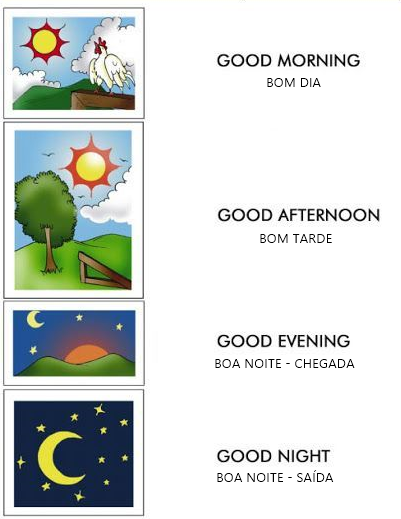 Vamos ouvir uma música sobre os cumprimentos! Preste atenção como o céu muda durante os períodos do dia.Good morning, good night: https://www.youtube.com/watch?v=mebfKDQ4dLoATIVIDADE 1 – Complete os cumprimentos com as letras que estão faltando, você pode fazer as letras que faltam com lápis de cor. E responda as perguntas abaixo.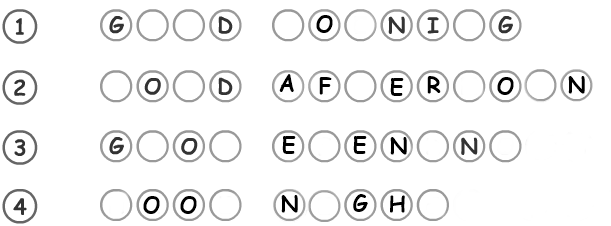 Qual desses cumprimentos usamos pela manhã?Qual desses cumprimentos usamos à tarde?Quais desses cumprimentos usamos ao anoitecer e à noite? Qual a diferença entre Good Evening e Good night?